PAPER TITLE [CALIBRI 14, bold, centred, Upper Case]Author Name(s) [Calibri, 12 point, bold, centred and upper and lower case]Company Affiliation [10 point, normal, centred and upper and lower case]City /Country [10 point, normal, centred and upper and lower case]E-mail [10 point, italic, centred and upper and lower case]AbstractThis template will assist you in formatting your paper. Please, copy it on your computer and insert the text keeping the format indicated. The various components of your paper [title, text, heads, etc.] are already defined on the style sheet, as illustrated by the portions given in this document. There is a limitation of 2 pages. [Calibri, 10-point, normal, upper and lower case and alignment left]Image Analysis, Pattern Recognition, Cultural Heritage [Calibri, 10, alignment left]. INTRODUCTION [CALIBRI, 12- point, bold, upper case and alignment left]All the pages of the paper size should be A4 (21 x 29,7cm). The top and bottom margin should be , the left and right margin also. All the text must be in one column format and Calibri must be used, including figures and tables. Single-spaced with 10-point interlining spacing. [Calibri, 10 point, normal, alignment justified, upper and lower case]. Possible sections could be Introduction, Experimental, Results and Discussion, and Conclusion [Calibri, 12-point, bold, upper case and alignment left].Figures, tables and graphics should be centred, numbered and accompanied by a legend. (Fig.1. Legend, Table 1. Legend). Figure captions should be below the figures; table heads should appear above the tables. Insert figures and tables after they are cited in the text. Use the abbreviation “Fig. , even at the beginning of a sentence.Please, do not add any kind of pagination anywhere in the paper. Avoid using headers and footnotes.REFERENCES [CALIBRI, 12-point, bold, centred and capitalize the first letter]The citation number of a bibliographical reference in text must be enclosed in square brackets [1] .A list of the references should be given at the end of the proceeding.Nugen S, Baeumner HJ (2008) 391:451-454 [Calibri, 10-point, alignment justified, upper and lower case]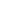 South J, Blass B (2001) The future of modern genomics. Blackwell, LondonBrown B, Aaron M (2001) In: Smith J (ed) The rise of modern genomics, 3rd edn. Wiley, New YorkHealthwise Knowledgebase (1998)  Pharmacopeia, . http://www.healthwise.org. Accessed 21 Sept 1998